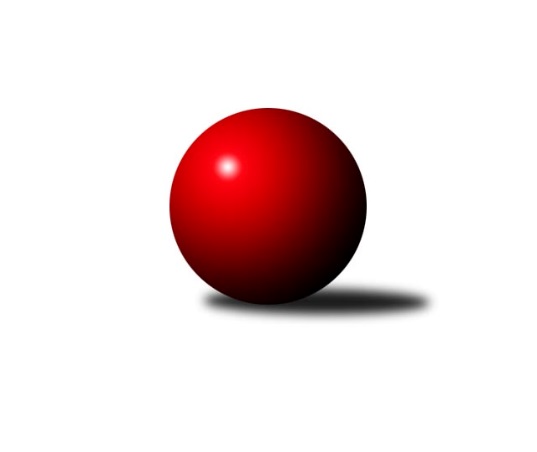 Č.10Ročník 2018/2019	24.5.2024 Severomoravská divize 2018/2019Statistika 10. kolaTabulka družstev:		družstvo	záp	výh	rem	proh	skore	sety	průměr	body	plné	dorážka	chyby	1.	SKK Jeseník ˝A˝	10	7	0	3	54.5 : 25.5 	(69.0 : 51.0)	2554	14	1746	809	29.5	2.	SKK Ostrava ˝A˝	10	7	0	3	51.5 : 28.5 	(68.0 : 52.0)	2501	14	1732	769	31.2	3.	TJ Michalkovice B	10	7	0	3	51.0 : 29.0 	(74.5 : 45.5)	2534	14	1739	795	35.3	4.	TJ Horní Benešov ˝B˝	10	7	0	3	42.0 : 38.0 	(61.0 : 59.0)	2502	14	1720	782	32.2	5.	HKK Olomouc ˝B˝	10	6	0	4	40.5 : 39.5 	(60.0 : 60.0)	2400	12	1675	725	47.1	6.	TJ Odry ˝B˝	10	5	1	4	40.0 : 40.0 	(51.0 : 69.0)	2493	11	1732	760	36.7	7.	TJ Spartak Přerov ˝B˝	10	5	0	5	39.0 : 41.0 	(63.0 : 57.0)	2526	10	1735	791	30.5	8.	TJ Sokol Sedlnice ˝A˝	10	4	0	6	39.5 : 40.5 	(61.5 : 58.5)	2541	8	1741	799	34.3	9.	KK Jiskra Rýmařov ˝B˝	10	4	0	6	37.5 : 42.5 	(64.5 : 55.5)	2520	8	1732	789	33.4	10.	TJ Sokol Bohumín ˝B˝	10	4	0	6	37.0 : 43.0 	(57.0 : 63.0)	2478	8	1725	753	41.8	11.	TJ Opava ˝B˝	10	2	0	8	23.0 : 57.0 	(44.5 : 75.5)	2418	4	1692	726	42.1	12.	KK Minerva Opava ˝A˝	10	1	1	8	24.5 : 55.5 	(46.0 : 74.0)	2506	3	1739	767	37Tabulka doma:		družstvo	záp	výh	rem	proh	skore	sety	průměr	body	maximum	minimum	1.	SKK Ostrava ˝A˝	6	6	0	0	39.5 : 8.5 	(46.5 : 25.5)	2456	12	2541	2410	2.	TJ Michalkovice B	6	5	0	1	33.5 : 14.5 	(47.0 : 25.0)	2495	10	2531	2401	3.	TJ Horní Benešov ˝B˝	6	5	0	1	29.0 : 19.0 	(37.0 : 35.0)	2617	10	2673	2523	4.	SKK Jeseník ˝A˝	4	4	0	0	26.5 : 5.5 	(32.5 : 15.5)	2656	8	2717	2615	5.	TJ Spartak Přerov ˝B˝	5	4	0	1	25.0 : 15.0 	(38.0 : 22.0)	2701	8	2778	2588	6.	TJ Odry ˝B˝	6	4	0	2	27.0 : 21.0 	(30.5 : 41.5)	2519	8	2577	2435	7.	HKK Olomouc ˝B˝	6	4	0	2	26.5 : 21.5 	(38.0 : 34.0)	2504	8	2563	2420	8.	TJ Sokol Bohumín ˝B˝	4	3	0	1	23.5 : 8.5 	(34.5 : 13.5)	2570	6	2660	2471	9.	KK Jiskra Rýmařov ˝B˝	4	2	0	2	17.5 : 14.5 	(28.0 : 20.0)	2566	4	2647	2507	10.	TJ Sokol Sedlnice ˝A˝	4	2	0	2	16.0 : 16.0 	(27.0 : 21.0)	2491	4	2548	2420	11.	TJ Opava ˝B˝	5	2	0	3	15.0 : 25.0 	(23.5 : 36.5)	2496	4	2596	2417	12.	KK Minerva Opava ˝A˝	4	0	1	3	9.0 : 23.0 	(19.0 : 29.0)	2482	1	2585	2432Tabulka venku:		družstvo	záp	výh	rem	proh	skore	sety	průměr	body	maximum	minimum	1.	SKK Jeseník ˝A˝	6	3	0	3	28.0 : 20.0 	(36.5 : 35.5)	2538	6	2636	2473	2.	TJ Michalkovice B	4	2	0	2	17.5 : 14.5 	(27.5 : 20.5)	2543	4	2675	2424	3.	HKK Olomouc ˝B˝	4	2	0	2	14.0 : 18.0 	(22.0 : 26.0)	2374	4	2597	1915	4.	TJ Horní Benešov ˝B˝	4	2	0	2	13.0 : 19.0 	(24.0 : 24.0)	2473	4	2541	2353	5.	TJ Sokol Sedlnice ˝A˝	6	2	0	4	23.5 : 24.5 	(34.5 : 37.5)	2549	4	2699	2373	6.	KK Jiskra Rýmařov ˝B˝	6	2	0	4	20.0 : 28.0 	(36.5 : 35.5)	2513	4	2631	2356	7.	TJ Odry ˝B˝	4	1	1	2	13.0 : 19.0 	(20.5 : 27.5)	2486	3	2598	2344	8.	SKK Ostrava ˝A˝	4	1	0	3	12.0 : 20.0 	(21.5 : 26.5)	2513	2	2558	2414	9.	TJ Spartak Přerov ˝B˝	5	1	0	4	14.0 : 26.0 	(25.0 : 35.0)	2491	2	2624	2358	10.	KK Minerva Opava ˝A˝	6	1	0	5	15.5 : 32.5 	(27.0 : 45.0)	2510	2	2641	2371	11.	TJ Sokol Bohumín ˝B˝	6	1	0	5	13.5 : 34.5 	(22.5 : 49.5)	2463	2	2548	2343	12.	TJ Opava ˝B˝	5	0	0	5	8.0 : 32.0 	(21.0 : 39.0)	2403	0	2551	2229Tabulka podzimní části:		družstvo	záp	výh	rem	proh	skore	sety	průměr	body	doma	venku	1.	SKK Jeseník ˝A˝	10	7	0	3	54.5 : 25.5 	(69.0 : 51.0)	2554	14 	4 	0 	0 	3 	0 	3	2.	SKK Ostrava ˝A˝	10	7	0	3	51.5 : 28.5 	(68.0 : 52.0)	2501	14 	6 	0 	0 	1 	0 	3	3.	TJ Michalkovice B	10	7	0	3	51.0 : 29.0 	(74.5 : 45.5)	2534	14 	5 	0 	1 	2 	0 	2	4.	TJ Horní Benešov ˝B˝	10	7	0	3	42.0 : 38.0 	(61.0 : 59.0)	2502	14 	5 	0 	1 	2 	0 	2	5.	HKK Olomouc ˝B˝	10	6	0	4	40.5 : 39.5 	(60.0 : 60.0)	2400	12 	4 	0 	2 	2 	0 	2	6.	TJ Odry ˝B˝	10	5	1	4	40.0 : 40.0 	(51.0 : 69.0)	2493	11 	4 	0 	2 	1 	1 	2	7.	TJ Spartak Přerov ˝B˝	10	5	0	5	39.0 : 41.0 	(63.0 : 57.0)	2526	10 	4 	0 	1 	1 	0 	4	8.	TJ Sokol Sedlnice ˝A˝	10	4	0	6	39.5 : 40.5 	(61.5 : 58.5)	2541	8 	2 	0 	2 	2 	0 	4	9.	KK Jiskra Rýmařov ˝B˝	10	4	0	6	37.5 : 42.5 	(64.5 : 55.5)	2520	8 	2 	0 	2 	2 	0 	4	10.	TJ Sokol Bohumín ˝B˝	10	4	0	6	37.0 : 43.0 	(57.0 : 63.0)	2478	8 	3 	0 	1 	1 	0 	5	11.	TJ Opava ˝B˝	10	2	0	8	23.0 : 57.0 	(44.5 : 75.5)	2418	4 	2 	0 	3 	0 	0 	5	12.	KK Minerva Opava ˝A˝	10	1	1	8	24.5 : 55.5 	(46.0 : 74.0)	2506	3 	0 	1 	3 	1 	0 	5Tabulka jarní části:		družstvo	záp	výh	rem	proh	skore	sety	průměr	body	doma	venku	1.	TJ Odry ˝B˝	0	0	0	0	0.0 : 0.0 	(0.0 : 0.0)	0	0 	0 	0 	0 	0 	0 	0 	2.	SKK Jeseník ˝A˝	0	0	0	0	0.0 : 0.0 	(0.0 : 0.0)	0	0 	0 	0 	0 	0 	0 	0 	3.	TJ Sokol Bohumín ˝B˝	0	0	0	0	0.0 : 0.0 	(0.0 : 0.0)	0	0 	0 	0 	0 	0 	0 	0 	4.	KK Jiskra Rýmařov ˝B˝	0	0	0	0	0.0 : 0.0 	(0.0 : 0.0)	0	0 	0 	0 	0 	0 	0 	0 	5.	TJ Michalkovice B	0	0	0	0	0.0 : 0.0 	(0.0 : 0.0)	0	0 	0 	0 	0 	0 	0 	0 	6.	TJ Opava ˝B˝	0	0	0	0	0.0 : 0.0 	(0.0 : 0.0)	0	0 	0 	0 	0 	0 	0 	0 	7.	TJ Spartak Přerov ˝B˝	0	0	0	0	0.0 : 0.0 	(0.0 : 0.0)	0	0 	0 	0 	0 	0 	0 	0 	8.	TJ Horní Benešov ˝B˝	0	0	0	0	0.0 : 0.0 	(0.0 : 0.0)	0	0 	0 	0 	0 	0 	0 	0 	9.	KK Minerva Opava ˝A˝	0	0	0	0	0.0 : 0.0 	(0.0 : 0.0)	0	0 	0 	0 	0 	0 	0 	0 	10.	SKK Ostrava ˝A˝	0	0	0	0	0.0 : 0.0 	(0.0 : 0.0)	0	0 	0 	0 	0 	0 	0 	0 	11.	HKK Olomouc ˝B˝	0	0	0	0	0.0 : 0.0 	(0.0 : 0.0)	0	0 	0 	0 	0 	0 	0 	0 	12.	TJ Sokol Sedlnice ˝A˝	0	0	0	0	0.0 : 0.0 	(0.0 : 0.0)	0	0 	0 	0 	0 	0 	0 	0 Zisk bodů pro družstvo:		jméno hráče	družstvo	body	zápasy	v %	dílčí body	sety	v %	1.	Daniel Dudek 	TJ Michalkovice B 	8	/	9	(89%)	14.5	/	18	(81%)	2.	Jiří Řepecký 	TJ Michalkovice B 	8	/	9	(89%)	14.5	/	18	(81%)	3.	Josef Šrámek 	HKK Olomouc ˝B˝ 	8	/	10	(80%)	14	/	20	(70%)	4.	Petr Řepecký 	TJ Michalkovice B 	8	/	10	(80%)	13.5	/	20	(68%)	5.	Pavel Hannig 	SKK Jeseník ˝A˝ 	7.5	/	9	(83%)	13	/	18	(72%)	6.	Milan Janyška 	TJ Sokol Sedlnice ˝A˝ 	7.5	/	10	(75%)	15	/	20	(75%)	7.	Ondřej Gajdičiar 	TJ Odry ˝B˝ 	7	/	8	(88%)	12.5	/	16	(78%)	8.	Luděk Zeman 	TJ Horní Benešov ˝B˝ 	7	/	8	(88%)	12	/	16	(75%)	9.	Václav Smejkal 	SKK Jeseník ˝A˝ 	7	/	9	(78%)	11	/	18	(61%)	10.	Jiří Fárek 	SKK Jeseník ˝A˝ 	7	/	10	(70%)	14.5	/	20	(73%)	11.	Bohuslav Čuba 	TJ Horní Benešov ˝B˝ 	6	/	7	(86%)	12	/	14	(86%)	12.	Miroslav Složil 	SKK Ostrava ˝A˝ 	6	/	8	(75%)	11	/	16	(69%)	13.	David Hampl 	KK Jiskra Rýmařov ˝B˝ 	6	/	8	(75%)	11	/	16	(69%)	14.	Vladimír Mánek 	TJ Spartak Přerov ˝B˝ 	6	/	9	(67%)	15	/	18	(83%)	15.	Vladimír Korta 	SKK Ostrava ˝A˝ 	6	/	9	(67%)	12.5	/	18	(69%)	16.	Petr Chlachula 	KK Jiskra Rýmařov ˝B˝ 	6	/	9	(67%)	11	/	18	(61%)	17.	Vojtěch Venclík 	TJ Spartak Přerov ˝B˝ 	6	/	9	(67%)	10	/	18	(56%)	18.	Jiří Trnka 	SKK Ostrava ˝A˝ 	6	/	10	(60%)	11.5	/	20	(58%)	19.	Martin Ščerba 	TJ Michalkovice B 	5.5	/	10	(55%)	12	/	20	(60%)	20.	Petr Šulák 	SKK Jeseník ˝A˝ 	5.5	/	10	(55%)	7.5	/	20	(38%)	21.	Roman Honl 	TJ Sokol Bohumín ˝B˝ 	5	/	7	(71%)	9.5	/	14	(68%)	22.	Jan Stuchlík 	TJ Sokol Sedlnice ˝A˝ 	5	/	7	(71%)	9	/	14	(64%)	23.	Radek Foltýn 	SKK Ostrava ˝A˝ 	5	/	7	(71%)	8	/	14	(57%)	24.	Romana Valová 	KK Jiskra Rýmařov ˝B˝ 	5	/	8	(63%)	12	/	16	(75%)	25.	Dominik Böhm 	SKK Ostrava ˝A˝ 	5	/	8	(63%)	7	/	16	(44%)	26.	Josef Jurášek 	TJ Michalkovice B 	5	/	9	(56%)	11	/	18	(61%)	27.	Dalibor Hamrozy 	TJ Sokol Bohumín ˝B˝ 	5	/	9	(56%)	8	/	18	(44%)	28.	Dušan Říha 	HKK Olomouc ˝B˝ 	5	/	10	(50%)	12	/	20	(60%)	29.	Aleš Fischer 	KK Minerva Opava ˝A˝ 	5	/	10	(50%)	11.5	/	20	(58%)	30.	Jan Frydrych 	TJ Odry ˝B˝ 	5	/	10	(50%)	10	/	20	(50%)	31.	Stanislava Ovšáková 	TJ Odry ˝B˝ 	5	/	10	(50%)	7.5	/	20	(38%)	32.	Štefan Dendis 	TJ Sokol Bohumín ˝B˝ 	4.5	/	7	(64%)	8	/	14	(57%)	33.	Miroslav Pytel 	SKK Ostrava ˝A˝ 	4.5	/	8	(56%)	9	/	16	(56%)	34.	Martin Mikeska 	KK Jiskra Rýmařov ˝B˝ 	4.5	/	9	(50%)	11	/	18	(61%)	35.	Luděk Slanina 	KK Minerva Opava ˝A˝ 	4.5	/	9	(50%)	7	/	18	(39%)	36.	Martin Zavacký 	SKK Jeseník ˝A˝ 	4	/	5	(80%)	7	/	10	(70%)	37.	Marian Hošek 	HKK Olomouc ˝B˝ 	4	/	7	(57%)	9	/	14	(64%)	38.	Svatopluk Kříž 	TJ Opava ˝B˝ 	4	/	7	(57%)	7	/	14	(50%)	39.	Zdeněk Skala 	TJ Sokol Sedlnice ˝A˝ 	4	/	7	(57%)	6	/	14	(43%)	40.	Stanislav Beňa st.	TJ Spartak Přerov ˝B˝ 	4	/	8	(50%)	7.5	/	16	(47%)	41.	Jan Strnadel 	KK Minerva Opava ˝A˝ 	4	/	8	(50%)	6.5	/	16	(41%)	42.	Lukáš Koliba 	TJ Sokol Sedlnice ˝A˝ 	4	/	8	(50%)	6	/	16	(38%)	43.	Daniel Malina 	TJ Odry ˝B˝ 	4	/	8	(50%)	6	/	16	(38%)	44.	Lada Péli 	TJ Sokol Bohumín ˝B˝ 	4	/	9	(44%)	10	/	18	(56%)	45.	David Kaluža 	TJ Horní Benešov ˝B˝ 	4	/	9	(44%)	7	/	18	(39%)	46.	Libor Krajčí 	TJ Sokol Bohumín ˝B˝ 	4	/	9	(44%)	7	/	18	(39%)	47.	Radek Malíšek 	HKK Olomouc ˝B˝ 	4	/	10	(40%)	10	/	20	(50%)	48.	Josef Krajzinger 	HKK Olomouc ˝B˝ 	4	/	10	(40%)	8.5	/	20	(43%)	49.	Josef Matušek 	TJ Horní Benešov ˝B˝ 	4	/	10	(40%)	8	/	20	(40%)	50.	Jaromíra Smejkalová 	SKK Jeseník ˝A˝ 	4	/	10	(40%)	7.5	/	20	(38%)	51.	František Vícha 	KK Minerva Opava ˝A˝ 	4	/	10	(40%)	5	/	20	(25%)	52.	Jana Ovčačíková 	KK Jiskra Rýmařov ˝B˝ 	3	/	5	(60%)	5	/	10	(50%)	53.	Jaroslav Tobola 	TJ Sokol Sedlnice ˝A˝ 	3	/	6	(50%)	7	/	12	(58%)	54.	Martina Honlová 	TJ Sokol Bohumín ˝B˝ 	3	/	7	(43%)	6	/	14	(43%)	55.	Karel Šnajdárek 	TJ Odry ˝B˝ 	3	/	7	(43%)	4	/	14	(29%)	56.	Miroslav Mikulský 	TJ Sokol Sedlnice ˝A˝ 	3	/	9	(33%)	9	/	18	(50%)	57.	Jana Frydrychová 	TJ Odry ˝B˝ 	3	/	9	(33%)	7	/	18	(39%)	58.	Barbora Vichová 	TJ Opava ˝B˝ 	3	/	9	(33%)	6	/	18	(33%)	59.	Michal Loučka 	TJ Spartak Přerov ˝B˝ 	3	/	10	(30%)	9	/	20	(45%)	60.	Jiří Vrba 	SKK Jeseník ˝A˝ 	2.5	/	4	(63%)	4.5	/	8	(56%)	61.	Zbyněk Sobota 	HKK Olomouc ˝B˝ 	2.5	/	7	(36%)	4.5	/	14	(32%)	62.	Jan Fadrný 	TJ Horní Benešov ˝B˝ 	2	/	2	(100%)	4	/	4	(100%)	63.	Martin Orálek 	TJ Opava ˝B˝ 	2	/	2	(100%)	4	/	4	(100%)	64.	Jana Fousková 	SKK Jeseník ˝A˝ 	2	/	2	(100%)	3	/	4	(75%)	65.	Petr Wolf 	TJ Opava ˝B˝ 	2	/	2	(100%)	2	/	4	(50%)	66.	Josef Pilatík 	KK Jiskra Rýmařov ˝B˝ 	2	/	3	(67%)	4.5	/	6	(75%)	67.	Jan Pavlosek 	SKK Ostrava ˝A˝ 	2	/	4	(50%)	4	/	8	(50%)	68.	Jan Kořený 	TJ Opava ˝B˝ 	2	/	4	(50%)	3	/	8	(38%)	69.	Josef Plšek 	KK Minerva Opava ˝A˝ 	2	/	5	(40%)	4	/	10	(40%)	70.	Michaela Beňová 	TJ Spartak Přerov ˝B˝ 	2	/	5	(40%)	4	/	10	(40%)	71.	Zdeněk Kuna 	SKK Ostrava ˝A˝ 	2	/	5	(40%)	3	/	10	(30%)	72.	Jaroslav Krejčí 	TJ Spartak Přerov ˝B˝ 	2	/	5	(40%)	3	/	10	(30%)	73.	Stanislav Beňa ml.	TJ Spartak Přerov ˝B˝ 	2	/	6	(33%)	6.5	/	12	(54%)	74.	Josef Němec 	TJ Opava ˝B˝ 	2	/	6	(33%)	5.5	/	12	(46%)	75.	Jaromír Piska 	TJ Sokol Bohumín ˝B˝ 	2	/	6	(33%)	4.5	/	12	(38%)	76.	Barbora Bártková 	TJ Horní Benešov ˝B˝ 	2	/	8	(25%)	8	/	16	(50%)	77.	Karel Škrobánek 	TJ Opava ˝B˝ 	2	/	8	(25%)	7	/	16	(44%)	78.	Jiří Polášek 	KK Jiskra Rýmařov ˝B˝ 	2	/	8	(25%)	6	/	16	(38%)	79.	Michal Zych 	TJ Michalkovice B 	2	/	9	(22%)	8	/	18	(44%)	80.	Pavel Martinec 	KK Minerva Opava ˝A˝ 	2	/	9	(22%)	7	/	18	(39%)	81.	Jiří Koloděj 	SKK Ostrava ˝A˝ 	1	/	1	(100%)	2	/	2	(100%)	82.	Václav Bařinka 	TJ Spartak Přerov ˝B˝ 	1	/	1	(100%)	2	/	2	(100%)	83.	Michaela Tobolová 	TJ Sokol Sedlnice ˝A˝ 	1	/	1	(100%)	2	/	2	(100%)	84.	Stanislav Sliwka 	TJ Sokol Bohumín ˝B˝ 	1	/	1	(100%)	2	/	2	(100%)	85.	Ondřej Holas 	TJ Spartak Přerov ˝B˝ 	1	/	1	(100%)	2	/	2	(100%)	86.	Jaroslav Chvostek 	TJ Sokol Sedlnice ˝A˝ 	1	/	1	(100%)	1	/	2	(50%)	87.	Michal Klich 	TJ Horní Benešov ˝B˝ 	1	/	1	(100%)	1	/	2	(50%)	88.	Zdenek Janoud 	SKK Jeseník ˝A˝ 	1	/	1	(100%)	1	/	2	(50%)	89.	Radek Hejtman 	HKK Olomouc ˝B˝ 	1	/	1	(100%)	1	/	2	(50%)	90.	Artur Tokarski 	TJ Opava ˝B˝ 	1	/	1	(100%)	1	/	2	(50%)	91.	Martin Bartoš 	TJ Spartak Přerov ˝B˝ 	1	/	2	(50%)	2	/	4	(50%)	92.	Zdeněk Macháček 	TJ Spartak Přerov ˝B˝ 	1	/	2	(50%)	2	/	4	(50%)	93.	David Juřica 	TJ Sokol Sedlnice ˝A˝ 	1	/	2	(50%)	1	/	4	(25%)	94.	Petr Kowalczyk 	TJ Sokol Sedlnice ˝A˝ 	1	/	3	(33%)	1.5	/	6	(25%)	95.	Josef Mikeska 	KK Jiskra Rýmařov ˝B˝ 	1	/	3	(33%)	1	/	6	(17%)	96.	Adam Chvostek 	TJ Sokol Sedlnice ˝A˝ 	1	/	4	(25%)	3	/	8	(38%)	97.	Jiří Madecký 	TJ Odry ˝B˝ 	1	/	5	(20%)	2	/	10	(20%)	98.	David Láčík 	TJ Horní Benešov ˝B˝ 	1	/	7	(14%)	5	/	14	(36%)	99.	Rudolf Tvrdoň 	TJ Opava ˝B˝ 	1	/	7	(14%)	4	/	14	(29%)	100.	Zdeněk Chlopčík 	KK Minerva Opava ˝A˝ 	1	/	8	(13%)	4	/	16	(25%)	101.	Jaroslav Klus 	TJ Sokol Bohumín ˝B˝ 	0.5	/	1	(50%)	1	/	2	(50%)	102.	Radek Říman 	TJ Michalkovice B 	0.5	/	2	(25%)	1	/	4	(25%)	103.	Renáta Janyšková 	TJ Sokol Sedlnice ˝A˝ 	0	/	1	(0%)	1	/	2	(50%)	104.	Jana Tvrdoňová 	TJ Opava ˝B˝ 	0	/	1	(0%)	1	/	2	(50%)	105.	Lukáš Modlitba 	TJ Sokol Bohumín ˝B˝ 	0	/	1	(0%)	1	/	2	(50%)	106.	Břetislav Sobota 	HKK Olomouc ˝B˝ 	0	/	1	(0%)	0	/	2	(0%)	107.	Vladimír Sládek 	TJ Sokol Bohumín ˝B˝ 	0	/	1	(0%)	0	/	2	(0%)	108.	Libor Daňa 	TJ Spartak Přerov ˝B˝ 	0	/	1	(0%)	0	/	2	(0%)	109.	Marie Říhová 	HKK Olomouc ˝B˝ 	0	/	1	(0%)	0	/	2	(0%)	110.	Petr Schwalbe 	TJ Opava ˝B˝ 	0	/	1	(0%)	0	/	2	(0%)	111.	Mariusz Gierczak 	TJ Opava ˝B˝ 	0	/	2	(0%)	1	/	4	(25%)	112.	Jan Tögel 	HKK Olomouc ˝B˝ 	0	/	2	(0%)	1	/	4	(25%)	113.	Petr Jurášek 	TJ Michalkovice B 	0	/	2	(0%)	0	/	4	(0%)	114.	Vojtěch Rozkopal 	TJ Odry ˝B˝ 	0	/	3	(0%)	2	/	6	(33%)	115.	Petr Dankovič 	TJ Horní Benešov ˝B˝ 	0	/	5	(0%)	3	/	10	(30%)	116.	Marek Hampl 	KK Jiskra Rýmařov ˝B˝ 	0	/	6	(0%)	3	/	12	(25%)	117.	Václav Bohačík 	TJ Opava ˝B˝ 	0	/	9	(0%)	2	/	18	(11%)Průměry na kuželnách:		kuželna	průměr	plné	dorážka	chyby	výkon na hráče	1.	TJ Spartak Přerov, 1-6	2666	1810	855	32.1	(444.4)	2.	 Horní Benešov, 1-4	2594	1776	817	36.2	(432.4)	3.	SKK Jeseník, 1-4	2593	1758	834	29.4	(432.2)	4.	KK Jiskra Rýmařov, 1-4	2555	1764	790	37.0	(425.8)	5.	Minerva Opava, 1-2	2524	1736	787	29.9	(420.8)	6.	TJ Opava, 1-4	2520	1734	785	37.6	(420.1)	7.	TJ Odry, 1-4	2507	1719	788	32.9	(417.9)	8.	TJ Sokol Bohumín, 1-4	2499	1723	776	36.4	(416.6)	9.	HKK Olomouc, 1-8	2492	1737	755	43.7	(415.5)	10.	TJ Sokol Sedlnice, 1-2	2480	1711	769	36.9	(413.4)	11.	TJ Michalkovice, 1-2	2413	1695	718	42.6	(402.3)	12.	SKK Ostrava, 1-2	2405	1680	725	32.8	(400.8)Nejlepší výkony na kuželnách:TJ Spartak Přerov, 1-6TJ Spartak Přerov ˝B˝	2778	9. kolo	Vojtěch Venclík 	TJ Spartak Přerov ˝B˝	501	9. koloTJ Spartak Přerov ˝B˝	2728	1. kolo	Stanislav Beňa st.	TJ Spartak Přerov ˝B˝	482	1. koloTJ Spartak Přerov ˝B˝	2717	7. kolo	Romana Valová 	KK Jiskra Rýmařov ˝B˝	482	3. koloTJ Sokol Sedlnice ˝A˝	2699	7. kolo	Vladimír Mánek 	TJ Spartak Přerov ˝B˝	480	1. koloTJ Spartak Přerov ˝B˝	2696	5. kolo	Milan Janyška 	TJ Sokol Sedlnice ˝A˝	475	7. koloKK Minerva Opava ˝A˝	2641	5. kolo	Vladimír Mánek 	TJ Spartak Přerov ˝B˝	474	9. koloSKK Jeseník ˝A˝	2636	1. kolo	Stanislav Beňa st.	TJ Spartak Přerov ˝B˝	471	9. koloKK Jiskra Rýmařov ˝B˝	2631	3. kolo	Jaroslav Krejčí 	TJ Spartak Přerov ˝B˝	470	1. koloTJ Spartak Přerov ˝B˝	2588	3. kolo	Jaroslav Krejčí 	TJ Spartak Přerov ˝B˝	469	3. koloTJ Sokol Bohumín ˝B˝	2548	9. kolo	Miroslav Mikulský 	TJ Sokol Sedlnice ˝A˝	468	7. kolo Horní Benešov, 1-4TJ Michalkovice B	2675	3. kolo	Bohuslav Čuba 	TJ Horní Benešov ˝B˝	512	7. koloTJ Horní Benešov ˝B˝	2673	5. kolo	Martin Ščerba 	TJ Michalkovice B	489	3. koloTJ Horní Benešov ˝B˝	2658	7. kolo	Jan Fadrný 	TJ Horní Benešov ˝B˝	478	5. koloTJ Horní Benešov ˝B˝	2637	10. kolo	Zdeněk Skala 	TJ Sokol Sedlnice ˝A˝	477	9. koloTJ Horní Benešov ˝B˝	2635	9. kolo	Luděk Zeman 	TJ Horní Benešov ˝B˝	476	7. koloTJ Spartak Přerov ˝B˝	2624	10. kolo	Bohuslav Čuba 	TJ Horní Benešov ˝B˝	473	3. koloTJ Horní Benešov ˝B˝	2576	3. kolo	Lukáš Koliba 	TJ Sokol Sedlnice ˝A˝	471	9. koloTJ Sokol Sedlnice ˝A˝	2570	9. kolo	David Kaluža 	TJ Horní Benešov ˝B˝	468	9. koloTJ Opava ˝B˝	2551	5. kolo	Petr Řepecký 	TJ Michalkovice B	466	3. koloKK Jiskra Rýmařov ˝B˝	2547	7. kolo	Luděk Zeman 	TJ Horní Benešov ˝B˝	465	10. koloSKK Jeseník, 1-4SKK Jeseník ˝A˝	2717	4. kolo	Jiří Fárek 	SKK Jeseník ˝A˝	497	2. koloSKK Jeseník ˝A˝	2653	2. kolo	Martin Zavacký 	SKK Jeseník ˝A˝	495	6. koloSKK Jeseník ˝A˝	2639	6. kolo	Václav Smejkal 	SKK Jeseník ˝A˝	485	4. koloSKK Jeseník ˝A˝	2615	8. kolo	Pavel Hannig 	SKK Jeseník ˝A˝	472	4. koloTJ Horní Benešov ˝B˝	2541	6. kolo	Milan Janyška 	TJ Sokol Sedlnice ˝A˝	472	4. koloKK Jiskra Rýmařov ˝B˝	2539	2. kolo	Pavel Hannig 	SKK Jeseník ˝A˝	455	2. koloSKK Ostrava ˝A˝	2530	8. kolo	Petr Šulák 	SKK Jeseník ˝A˝	455	8. koloTJ Sokol Sedlnice ˝A˝	2510	4. kolo	David Kaluža 	TJ Horní Benešov ˝B˝	453	6. kolo		. kolo	David Hampl 	KK Jiskra Rýmařov ˝B˝	451	2. kolo		. kolo	Jiří Fárek 	SKK Jeseník ˝A˝	448	4. koloKK Jiskra Rýmařov, 1-4KK Jiskra Rýmařov ˝B˝	2647	6. kolo	Marian Hošek 	HKK Olomouc ˝B˝	492	8. koloKK Minerva Opava ˝A˝	2603	4. kolo	Aleš Fischer 	KK Minerva Opava ˝A˝	490	4. koloHKK Olomouc ˝B˝	2597	8. kolo	David Hampl 	KK Jiskra Rýmařov ˝B˝	474	8. koloKK Jiskra Rýmařov ˝B˝	2563	8. kolo	Martin Mikeska 	KK Jiskra Rýmařov ˝B˝	470	6. koloKK Jiskra Rýmařov ˝B˝	2547	4. kolo	Jana Ovčačíková 	KK Jiskra Rýmařov ˝B˝	457	6. koloTJ Sokol Bohumín ˝B˝	2532	6. kolo	David Hampl 	KK Jiskra Rýmařov ˝B˝	457	4. koloKK Jiskra Rýmařov ˝B˝	2507	1. kolo	Jan Strnadel 	KK Minerva Opava ˝A˝	456	4. koloTJ Opava ˝B˝	2444	1. kolo	Romana Valová 	KK Jiskra Rýmařov ˝B˝	449	8. kolo		. kolo	Josef Šrámek 	HKK Olomouc ˝B˝	446	8. kolo		. kolo	David Hampl 	KK Jiskra Rýmařov ˝B˝	446	6. koloMinerva Opava, 1-2TJ Odry ˝B˝	2598	1. kolo	Aleš Fischer 	KK Minerva Opava ˝A˝	466	1. koloTJ Sokol Sedlnice ˝A˝	2586	6. kolo	Pavel Martinec 	KK Minerva Opava ˝A˝	453	1. koloKK Minerva Opava ˝A˝	2585	1. kolo	Miroslav Mikulský 	TJ Sokol Sedlnice ˝A˝	452	6. koloSKK Jeseník ˝A˝	2575	3. kolo	Ondřej Gajdičiar 	TJ Odry ˝B˝	452	1. koloTJ Horní Benešov ˝B˝	2512	8. kolo	Vojtěch Rozkopal 	TJ Odry ˝B˝	450	1. koloKK Minerva Opava ˝A˝	2473	3. kolo	Jiří Fárek 	SKK Jeseník ˝A˝	449	3. koloKK Minerva Opava ˝A˝	2437	8. kolo	Milan Janyška 	TJ Sokol Sedlnice ˝A˝	448	6. koloKK Minerva Opava ˝A˝	2432	6. kolo	Pavel Martinec 	KK Minerva Opava ˝A˝	446	6. kolo		. kolo	Adam Chvostek 	TJ Sokol Sedlnice ˝A˝	445	6. kolo		. kolo	Jan Strnadel 	KK Minerva Opava ˝A˝	441	1. koloTJ Opava, 1-4TJ Michalkovice B	2618	8. kolo	Daniel Dudek 	TJ Michalkovice B	463	8. koloTJ Opava ˝B˝	2596	2. kolo	Josef Jurášek 	TJ Michalkovice B	456	8. koloSKK Jeseník ˝A˝	2554	10. kolo	Josef Němec 	TJ Opava ˝B˝	455	2. koloKK Minerva Opava ˝A˝	2539	2. kolo	Dalibor Hamrozy 	TJ Sokol Bohumín ˝B˝	451	4. koloHKK Olomouc ˝B˝	2523	6. kolo	Barbora Vichová 	TJ Opava ˝B˝	448	2. koloTJ Opava ˝B˝	2513	4. kolo	Svatopluk Kříž 	TJ Opava ˝B˝	445	6. koloTJ Opava ˝B˝	2496	6. kolo	Pavel Hannig 	SKK Jeseník ˝A˝	444	10. koloTJ Sokol Bohumín ˝B˝	2488	4. kolo	Josef Šrámek 	HKK Olomouc ˝B˝	441	6. koloTJ Opava ˝B˝	2460	8. kolo	Martin Orálek 	TJ Opava ˝B˝	440	4. koloTJ Opava ˝B˝	2417	10. kolo	Petr Řepecký 	TJ Michalkovice B	440	8. koloTJ Odry, 1-4TJ Odry ˝B˝	2577	9. kolo	Jan Frydrych 	TJ Odry ˝B˝	477	9. koloTJ Odry ˝B˝	2567	6. kolo	Jan Frydrych 	TJ Odry ˝B˝	466	2. koloSKK Ostrava ˝A˝	2558	6. kolo	Ondřej Gajdičiar 	TJ Odry ˝B˝	461	8. koloTJ Sokol Sedlnice ˝A˝	2555	2. kolo	Vladimír Mánek 	TJ Spartak Přerov ˝B˝	459	8. koloTJ Odry ˝B˝	2528	8. kolo	Milan Janyška 	TJ Sokol Sedlnice ˝A˝	454	2. koloTJ Spartak Přerov ˝B˝	2525	8. kolo	Stanislava Ovšáková 	TJ Odry ˝B˝	449	9. koloTJ Odry ˝B˝	2506	10. kolo	Ondřej Gajdičiar 	TJ Odry ˝B˝	446	6. koloTJ Odry ˝B˝	2498	2. kolo	Barbora Bártková 	TJ Horní Benešov ˝B˝	446	4. koloTJ Horní Benešov ˝B˝	2487	4. kolo	Ondřej Gajdičiar 	TJ Odry ˝B˝	443	10. koloKK Jiskra Rýmařov ˝B˝	2440	10. kolo	Daniel Malina 	TJ Odry ˝B˝	441	6. koloTJ Sokol Bohumín, 1-4TJ Sokol Bohumín ˝B˝	2660	7. kolo	Roman Honl 	TJ Sokol Bohumín ˝B˝	486	7. koloTJ Sokol Bohumín ˝B˝	2627	1. kolo	Roman Honl 	TJ Sokol Bohumín ˝B˝	479	1. koloTJ Sokol Bohumín ˝B˝	2521	3. kolo	Lada Péli 	TJ Sokol Bohumín ˝B˝	458	7. koloSKK Jeseník ˝A˝	2497	5. kolo	Jaromír Piska 	TJ Sokol Bohumín ˝B˝	452	1. koloTJ Sokol Bohumín ˝B˝	2471	5. kolo	Štefan Dendis 	TJ Sokol Bohumín ˝B˝	450	7. koloKK Minerva Opava ˝A˝	2462	7. kolo	Jiří Vrba 	SKK Jeseník ˝A˝	449	5. koloSKK Ostrava ˝A˝	2414	1. kolo	Lada Péli 	TJ Sokol Bohumín ˝B˝	441	5. koloTJ Odry ˝B˝	2344	3. kolo	Dalibor Hamrozy 	TJ Sokol Bohumín ˝B˝	436	7. kolo		. kolo	Roman Honl 	TJ Sokol Bohumín ˝B˝	432	5. kolo		. kolo	Lada Péli 	TJ Sokol Bohumín ˝B˝	431	3. koloHKK Olomouc, 1-8HKK Olomouc ˝B˝	2563	9. kolo	Vladimír Mánek 	TJ Spartak Přerov ˝B˝	471	2. koloTJ Spartak Přerov ˝B˝	2557	2. kolo	Josef Šrámek 	HKK Olomouc ˝B˝	467	2. koloSKK Ostrava ˝A˝	2548	3. kolo	Marian Hošek 	HKK Olomouc ˝B˝	465	7. koloHKK Olomouc ˝B˝	2522	5. kolo	Luděk Slanina 	KK Minerva Opava ˝A˝	461	9. koloHKK Olomouc ˝B˝	2510	10. kolo	Zdeněk Kuna 	SKK Ostrava ˝A˝	458	3. koloTJ Odry ˝B˝	2510	5. kolo	Josef Šrámek 	HKK Olomouc ˝B˝	452	9. koloHKK Olomouc ˝B˝	2506	7. kolo	Dušan Říha 	HKK Olomouc ˝B˝	450	9. koloHKK Olomouc ˝B˝	2501	2. kolo	Jiří Trnka 	SKK Ostrava ˝A˝	446	3. koloSKK Jeseník ˝A˝	2490	7. kolo	Josef Šrámek 	HKK Olomouc ˝B˝	441	3. koloKK Minerva Opava ˝A˝	2445	9. kolo	Zdeněk Macháček 	TJ Spartak Přerov ˝B˝	439	2. koloTJ Sokol Sedlnice, 1-2KK Jiskra Rýmařov ˝B˝	2564	5. kolo	Jaroslav Tobola 	TJ Sokol Sedlnice ˝A˝	475	5. koloTJ Sokol Sedlnice ˝A˝	2548	5. kolo	David Hampl 	KK Jiskra Rýmařov ˝B˝	474	5. koloTJ Sokol Sedlnice ˝A˝	2521	3. kolo	Martin Mikeska 	KK Jiskra Rýmařov ˝B˝	454	5. koloTJ Sokol Bohumín ˝B˝	2478	8. kolo	Milan Janyška 	TJ Sokol Sedlnice ˝A˝	450	1. koloTJ Sokol Sedlnice ˝A˝	2476	1. kolo	Petr Chlachula 	KK Jiskra Rýmařov ˝B˝	447	5. koloTJ Michalkovice B	2456	1. kolo	Dalibor Hamrozy 	TJ Sokol Bohumín ˝B˝	444	8. koloTJ Sokol Sedlnice ˝A˝	2420	8. kolo	Lukáš Koliba 	TJ Sokol Sedlnice ˝A˝	442	3. koloTJ Opava ˝B˝	2378	3. kolo	Adam Chvostek 	TJ Sokol Sedlnice ˝A˝	439	5. kolo		. kolo	Petr Řepecký 	TJ Michalkovice B	433	1. kolo		. kolo	Milan Janyška 	TJ Sokol Sedlnice ˝A˝	431	3. koloTJ Michalkovice, 1-2TJ Michalkovice B	2531	6. kolo	Daniel Dudek 	TJ Michalkovice B	451	10. koloTJ Michalkovice B	2524	9. kolo	Michal Zych 	TJ Michalkovice B	448	10. koloTJ Michalkovice B	2518	2. kolo	Ondřej Gajdičiar 	TJ Odry ˝B˝	445	7. koloTJ Michalkovice B	2507	10. kolo	Petr Řepecký 	TJ Michalkovice B	442	6. koloTJ Odry ˝B˝	2492	7. kolo	Josef Jurášek 	TJ Michalkovice B	439	6. koloTJ Michalkovice B	2488	4. kolo	Daniel Dudek 	TJ Michalkovice B	438	6. koloSKK Jeseník ˝A˝	2473	9. kolo	Daniel Dudek 	TJ Michalkovice B	438	4. koloTJ Michalkovice B	2401	7. kolo	Jiří Řepecký 	TJ Michalkovice B	435	2. koloTJ Sokol Bohumín ˝B˝	2387	2. kolo	Daniel Dudek 	TJ Michalkovice B	433	9. koloKK Minerva Opava ˝A˝	2371	10. kolo	Daniel Dudek 	TJ Michalkovice B	433	2. koloSKK Ostrava, 1-2SKK Ostrava ˝A˝	2541	2. kolo	Michal Loučka 	TJ Spartak Přerov ˝B˝	448	4. koloSKK Ostrava ˝A˝	2451	10. kolo	Jiří Trnka 	SKK Ostrava ˝A˝	436	2. koloSKK Ostrava ˝A˝	2447	5. kolo	Dominik Böhm 	SKK Ostrava ˝A˝	429	2. koloSKK Ostrava ˝A˝	2446	7. kolo	Jiří Trnka 	SKK Ostrava ˝A˝	429	5. koloSKK Ostrava ˝A˝	2439	4. kolo	Michal Zych 	TJ Michalkovice B	428	5. koloTJ Michalkovice B	2424	5. kolo	Zdeněk Kuna 	SKK Ostrava ˝A˝	428	2. koloSKK Ostrava ˝A˝	2410	9. kolo	Bohuslav Čuba 	TJ Horní Benešov ˝B˝	428	2. koloTJ Spartak Přerov ˝B˝	2392	4. kolo	Miroslav Pytel 	SKK Ostrava ˝A˝	425	2. koloTJ Sokol Sedlnice ˝A˝	2373	10. kolo	Vladimír Korta 	SKK Ostrava ˝A˝	423	7. koloKK Jiskra Rýmařov ˝B˝	2356	9. kolo	Petr Chlachula 	KK Jiskra Rýmařov ˝B˝	422	9. koloČetnost výsledků:	8.0 : 0.0	3x	7.5 : 0.5	1x	7.0 : 1.0	8x	6.5 : 1.5	2x	6.0 : 2.0	17x	5.5 : 2.5	1x	5.0 : 3.0	9x	4.0 : 4.0	1x	3.0 : 5.0	3x	2.5 : 5.5	1x	2.0 : 6.0	7x	1.5 : 6.5	1x	1.0 : 7.0	4x	0.0 : 8.0	2x